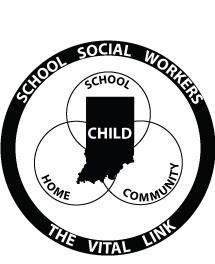 Nominations for School Social Worker of the YearThis spring consider making a nomination for the Indiana School Social Worker of the Year.  We all have colleagues that display the following criteria.Practicing School Social WorkerLSW or LCSW at the Master’s Degree LevelIndiana Professional Standards Board School Social Work LicenseMember of the Indiana School Social Work AssociationTwo or more years’ experience as a School Social WorkerCommitment to the position that extends beyond the expected duties of the school social work positionOutstanding achievements in professional growthIf you would like to be considered for this honor or have a colleague you think should be considered, be sure to complete the nomination form.    Once the nomination form is received, the nominee will be asked to fill out an information sheet that I will send to them.  Letters from colleagues and other information about the nominee is accepted so the committee can select the school social worker to honor.  All this information should be forwarded to me so I can share it with the committee.  It is helpful for it to be shared by email if possible.Help us select the School Social Worker that best represents Indiana!  Make a nomination.Belinda Justusbjustus@eastnoble.net